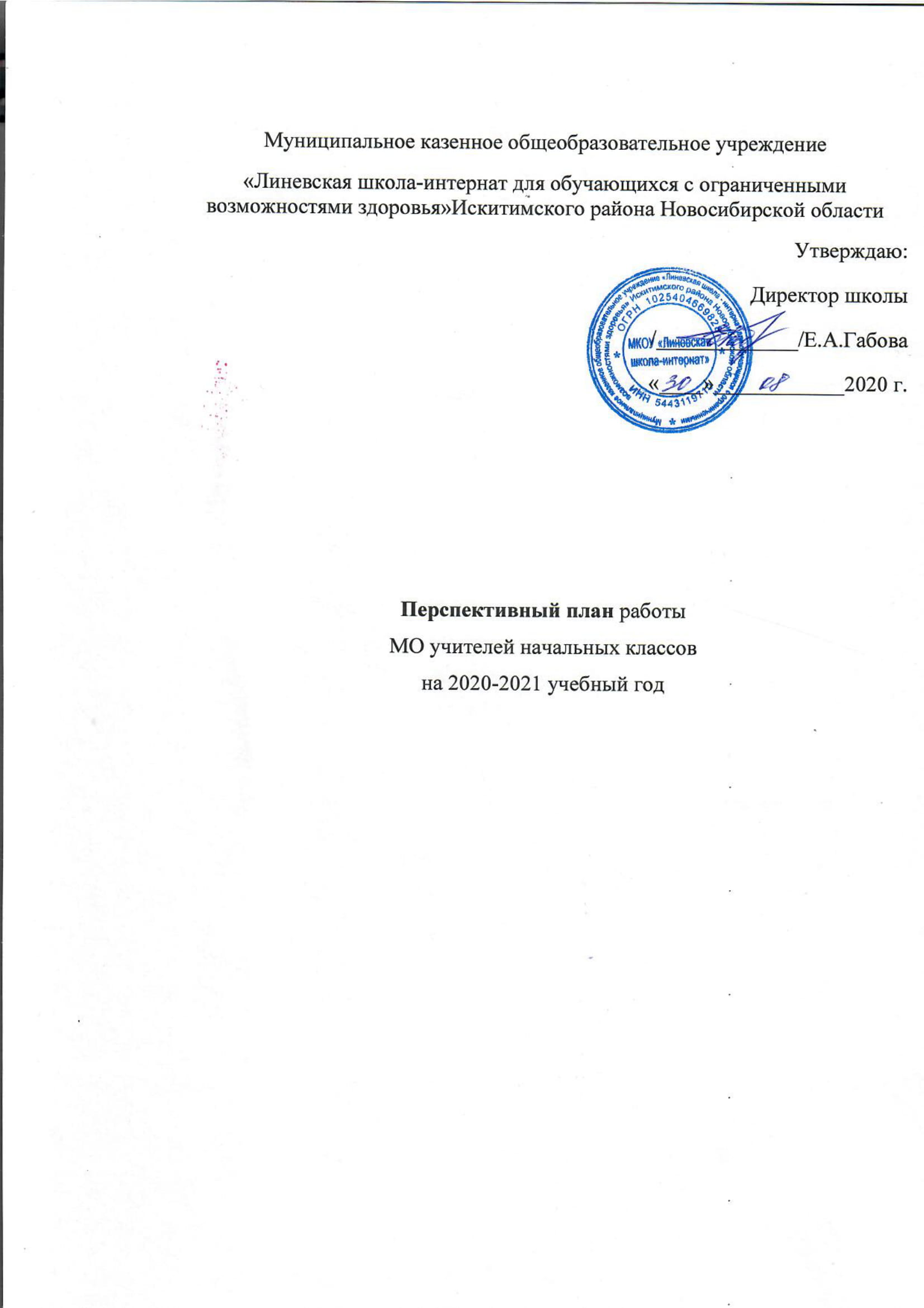 Методическая тема школы :« Психолого-педагогические условия успешности обучения и воспитания детей с ограниченными возможностями здоровья в реализации ФГОС УО »Методическая тема объединения учителей начальных классов:«Повышение эффективности и качества образования в начальной школе в условиях реализации ФГОС»Цель: совершенствование педагогического мастерства в сфере формирования  базовых учебных действий у обучающихся начальной школы.Направления работы:1. Аналитическая деятельность:- Изучение направлений деятельности педагогов (тема самообразования).- Анализ методической деятельности за 2019- 2020 учебный год и планирование на 2020 - 2021 учебный год.- Анализ работы педагогов .2. Информационная деятельность:- Выявление затруднений, методическое сопровождение и оказание практической помощи педагогам.3.  Методическая деятельность:-    Консультирование педагогов по вопросам составления рабочих программ и тематического планирования.- Консультирование педагогов с целью ликвидации затруднений в педагогической деятельности.- Работа над методической темой, представляющей реальную необходимость и профессиональный интерес.- Совершенствование методического уровня педагогов в овладении новыми педагогическими технологиями, через систему повышения квалификации и самообразования каждого учителя. 4. Организационная и учебно - воспитательная деятельность:- Изучение нормативной и методической документации по вопросам образования.- Корректировка и утверждение рабочих программ начальной школы.- Корректировка и утверждение тем самообразования учителей.- Организация и проведение предметных недель в школе.- Организация и проведение предметных олимпиад, конкурсов, смотров.- Оказывать социально – педагогическую поддержку детям группы «особого внимания», активизировать работу по профилактике безнадзорности и беспризорности, преступлений и правонарушений среди обучающихся.- Сохранять и укреплять здоровье обучающихся и педагогов, воспитывать потребность в здоровом образе жизни.Организационные формы работы:1.Заседания методического объединения.2.Методическая помощь и индивидуальные консультации для молодых специалистов по вопросам преподавания предметов начальной школы, организации внеурочной деятельности.3.Выступления учителей начальных классов на МО.4.Посещение районных и областных семинаров.5.Повышение квалификации педагогов на курсах.6.Прохождение аттестации педагогических кадров.План работы по основным  направлениям деятельности:  1. Информационное обеспечение. Работа с документами.2. Работа с обучающимися.План самообразования педагогов начальной школы на 2020-2021 уч.годМероприятия, проводимые в начальной школе в 2020 – 2021 учебном годуОткрытые уроки, проводимые в начальной школе в 2020 – 2021 учебном годуТемы заседаний в 2020 – 2021 учебном годуРуководитель МО: Першина Е.В.ЗадачиДействияОжидаемый результатОтветственныйСоздание условий эффективного методического сопровождения участников педагогического процесса по реализации ФГОС УОСоздание условий эффективного методического сопровождения учителей начальных классов.рост качества знаний обучающихсяруководитель МО, педагоги начальной школыОбеспечить преемственность и взаимодействие педагогов начальной и основной школыОбсуждение особенностей класса, приёмов работы с обучающимися и их родителями.Обсуждение структуры контрольных работ, программных требований к выпускникам начальной школы по разным предметам, единства требований к обучающимся педагогами начальной и основной школыУспешная адаптация Совершенствование педагогического мастерства учителей по овладению навыками образовательных технологий.Участие в конкурсах профессиональной деятельности (интернет), посещение и активное участие в семинарах и конференциях разных уровней, взаимное посещение уроков, анализ деятельности, решение текущих вопросов, направленных на совершенствование педагогического мастерства на заседаниях МО, выступление педагогов по теме самообразования, обобщение опыта учителей начальных классов, работа с молодыми специалистами.овладение учителями МО системой преподавания предметов в соответствии с требованиями ФГОС УОпедагоги начальной школы№/пСодержание деятельностиСроки проведенияОтветственные1Изучение методических рекомендаций учителям начальных классов  на 2020- 2021 учебный годавгустРуководитель МО2Отчет об участии учащихся в школьных предметных олимпиадах, викторинах, квестах.в течение годаРуководитель МО Учителя МО3Знакомство с новинками методической литературой.в течение годаУчителя МО№/пСодержание деятельностиСроки проведенияОтветственные1Организация и проведение предметных  недельв течение годаУчителя МО Руководитель МО2Организация участия в дистанционных конкурсах, олимпиадах, викторинах.в течение годаУчителя МО Руководитель МОФ.И.О. педагогаТема самообразованияФорма отчетаСрок отчетаПершина Елена ВладимировнаАктивизация познавательной деятельности обучающихся с помощью ИКТдоклад на заседании МОВ течение годаГоловатюк Маргарита МихайловнаПрименение современных образовательных технологий в рамках введения ФГОС УО.доклад на заседании МОВ течение годаИгнатова Наталья НиколаевнаРазнообразные формы и методы урока как средство привития интереса к учебе.Выступление на заседании МОВ течение годаПотлова Елена НиколаевнаРазвитие познавательных способностей у младших школьников в рамках реализации ФГОС.Выступление на МОВ течение года№Название мероприятияДата проведенияПроведение предметной недели по ИЗО и ручному трудуПершина Е.В. 12-17 октябряПроведение предметной недели «Мир вокруг нас»Головатюк  М.М.19-23 октябряПроведение предметной недели по математики.Игнатова Н.Н.16-21 ноябряПроведение предметной недели по русскому языкуПершина Е.В.7-12 декабряПроведение предметной недели по чтению и развитию речиПотлова Е.Н. Сычева Е.В.25-30 январяВсероссийские интернет- олимпиады, викторины; интернет- конкурсы рисунков, поделок.В течение года№Открытые урокиДата проведенияМатематикаПершина Е.В. 28 октябряРусский языкИгнатова Н.Н.17 декабряЧтение Потлова Е.Н.28 январяРусский языкГоловатюк М.М.10 февраля№темыДата проведения,ответственные       «Организационно-методические вопросы начала учебного года».Першина Е.В.август«Пути повышения эффективности образовательного процесса через внедрение инновационных технологий»Потлова Е.Н.Головатюк М.М.Першина Е.В.ноябрь«Эффективные подходы к формированию базовых учебных действий у  младших школьников с уо»Игнатова Н.Н.Чуркина М.М.январь        «Приемы и методы стимулирования  познавательной  деятельности и формирование интереса учащихся   к учебным предметам. »Першина Е.В.Сычева Е.В.Игнатова Н.Н.март«Анализ деятельности МО учителей начальных классов»Першина Е.В.май